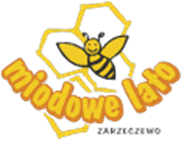 Regulamin konkursu„Najlepsza ekspozycja targowa”Organizatorem Konkursu Kujawsko-Pomorski Ośrodek Doradztwa Rolniczego w Minikowie i Regionalny Związek Pszczelarzy Kujaw i Ziemi Dobrzyńskiej we Włocławku.Celem konkursu jest uhonorowanie ekspozycji targowej wyróżniającej się  estetyką i aranżacją, a także oryginalnością. Równie ważny jest sposób ekspozycji i jakość obsługi na stoisku. Konkurs odbędzie się podczas Kujawsko-Pomorskiego Miodowego Lata w Zarzeczewie 08.08.2021 r.W konkursie biorą udział wystawcy prezentujący wyroby pasieczne oraz produkty dla pszczelarstwa w trakcie Kujawsko-Pomorskiego Miodowego Lata.Udział w Konkursie jest bezpłatny i dobrowolny. Konkurs polega na wybraniu najlepszego stoiska targów lub bądź najlepszych stoisk targów.Elementy oceny ekspozycji targowych:Estetyka i aranżacja stoiskaOryginalność stoiskaRóżnorodność i atrakcyjność ofertySposób ekspozycji i jakość obsługiLaureata bądź laureatów czyli wystawcę bądź wystawców, którzy najlepiej eksponują swoją ofertę, wybiera komisja złożona z przedstawicieli Regionalnego Związku Pszczelarzy Kujaw              i Ziemi Dobrzyńskiej we Włocławku oraz KPODR w Minikowie  Oddział  w Zarzeczewie.Decyzje komisji są niepodważalne.Komisja pracować będzie w dniu 8 sierpnia 2021 roku, w Zarzeczewie.Wręczenie nagrody nastąpi 8 sierpnia 2021 roku zgodnie z programem  Kujawsko-Pomorskiego Miodowego Lata.Uczestnik wyraża zgodę na przetwarzanie przez organizatorów Konkursu swoich danych osobowych, wyłącznie na potrzeby Konkursu. 